Mitgliedsantrag	   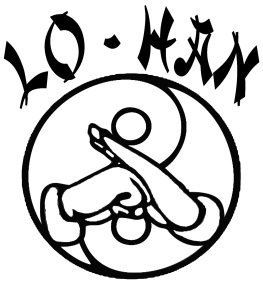          Aufnahmeantrag          (jede Person ein Antrag)         Änderungsmitteilung                                                  Bitte in Druckschrift und deutlich ausfüllenMit meiner Unterschrift erkenne ich die Satzung und die Ordnungen der Gemeinschaft für Kampf- und Bewegungskünste Lo-Han, Pinneberg e.V. an. Satzung und Ordnungen können auf der Homepage oder nach Absprache beim Training eingesehen werden. Auszug aus der Beitragsordnung siehe Rückseite.Einwilligungserklärung:Mit meiner Unterschrift bestätige ich, die Hinweise zu Veröffentlichungen und Datenschutz (siehe Rückseite) zur Kenntnis genommen zu haben und erlaube der Gemeinschaft für Kampf- und Bewegungskünste Lo-Han, Pinneberg e.V. die Verwendung / Veröffentlichung von personenbezogenen Daten und Fotos in der regionalen Presse und online, insbesondere in sozialen Netzwerken.Des Weiteren erlaube ich der Gemeinschaft für Kampf- und Bewegungskünste Lo-Han, Pinneberg e.V. bei Bedarf Kontakt mit dem Mitglied (z.B. telefonisch, per Email, etc.) aufzunehmen um Informationen zu Kursen und Terminen zu publizieren. Diese Einwilligung kann jederzeit gegenüber der Gemeinschaft für Kampf- und Bewegungskünste Lo-Han, Pinneberg e.V. widerrufen werden._______________________  	      ___________________________________________________Ort, Datum		   	       Unterschrift der/ des Antragstellenden					       (die unterzeichnende gesetzliche Vertretung haftet für die Beitragszahlung des Mitgliedes)_______________________  	      ___________________________________________________Ort, Datum		   	       Stempel und Unterschrift VereinsvorstandOriginal zum Verbleib im Verein								Kopie für das MitgliedBeitragsordnung der Gemeinschaft für Kampf- und Bewegungskünste Lo-Han, Pinneberg e.V.§1 Grundsatz1. Grundlage der Beitragsordnung ist die Satzung des Vereins „Gemeinschaft für Kampf- und Bewegungskünste Lo-Han, Pinneberg e.V.“ in der gültigen Fassung2. Diese Beitragsordnung ist nicht Bestandteil der Satzung. Sie regelt die Beitragsverpflichtungen der Mitglieder sowie die Gebühren und Umlagen. 3. Bis auf die Ehren- und Fördermitglieder sind alle Mitglieder der Gemeinschaft für Kampf- und Bewegungskünste Lo-Han, Pinneberg e.V. beitragspflichtig. 4. Die Höhe der Beiträge werden vom Vorstand festgelegt und können frühestens ein Jahr nach der letzten Anpassung oder im Rahmen eines 2/3 Mehrheitsbeschlusses der Mitgliederversammlung neu festgesetzt werden. § 2 Beiträge1. Die Höhe der Beiträge gliedert sich wie folgt:Kategorie		Mitgliedsform:					   Beitragshöhe:		Zahlungsintervall:01		Kinder bis 13 Jahren					10,00 €			monatlich 02		Jugendliche, Schüler/-innen, Auszubildende, Studierende, Freiwilligendienstleistende, Arbeitssuchende			12,00 €			monatlich03	Mitglieder ab 18 Jahren (soweit nicht Kategorie 02)			15,00 €			monatlich04	Familientarif ab 2 Personen*					10 % Ersparnis des jeweiligen Beitrags der Kat. 01 - 03(*zur „Kleinfamilie“ gehörende leibliche, Stief-, Pflege- oder Adoptiv-Angehörige)05	passive Mitgliedschaft					15,00 €			jährlich06	Ehren- und Fördermitglieder					frei2. Bei Eintritt in den Verein wird eine einmalige Aufnahmegebühr in Höhe von 15,00 € erhoben.3. Zur Erhebung und Festlegung der Beiträge sind  nachfolgende Aspekte zu beachten:a.  Für die Beitragshöhe ist der am Fälligkeitstag bestehende Mitgliederstatus maßgebend.b.  Ermäßigte Beitragsformen der Kategorien 04 und 05 müssen mit Begründung beantragt werden. Der Vorstand kann entsprechende Unterlagen zum Nachweis anfordern.c.  Änderungen der persönlichen Angaben sind schnellstmöglich, insbesondere bei Inanspruchnahme der Kategorien        04 und 05, mitzuteilen.d.  Der Mitgliedsbeitrag enthält die Beiträge für die Sportversicherung des Landessportverbandes Schleswig- Holsteins.e.  Der Mitgliedsbeitrag wird durch das Mitglied zum 01. jeden Monats bezahlt.       (Ein Dauerauftrag ist empfehlenswert. Ein Bankeinzug per SEPA-Mandat ist bis auf weiteres nicht vorgesehen.)f.   Zahlen Mitglieder bei Fälligkeit ihren Mitgliedsbeitrag nicht, setzt das außergerichtliche Mahnverfahren ein.g.  Bei Mahnungen werden Mahngebühren von zusätzlich 2,40 € pro Mahnung zzgl. Porto erhoben.h.  Die passive Mitgliedschaft ist für Mitglieder, die entweder keinen aktiven Sport ausüben möchten oder aus anderen Gründen über einen längeren Zeitraum nicht ausüben können (Krankheit, längere Abwesenheit, berufliche Gründe), dem Verein trotzdem weiter angehören wollen.§ 3 GebührenFür zusätzliche Sportangebote (Seminare, Prüfungen, Lehrgänge, offene Kursangebote mit stundenweiser Abrechnung ohne Vereinsmitgliedschaft  usw.) können gesonderte Gebühren erhoben werden, die im Einzelnen festzulegen sind.§ 4 VereinskontoSparkasse Südholstein		IBAN: DE84 2305 1030 0510 7778 81		BIC: NOLADE21SHOÜberweisungen auf andere Konten sind nicht zulässig und werden nicht als fristgerechte Zahlungen anerkannt.§ 5 Vereinsaustritta.  Ein Vereinsaustritt ist nur schriftlich mit 3 monatiger Kündigungsfrist möglich. Eine Sonderkündigung mit kürzerer Frist muss schriftlich  begründet dem Vorstand zur Entscheidung vorgelegt werden.b.  Mündliche Kündigungen bei Vorstandsmitgliedern, Trainer/-innen etc. sind rechtsunwirksam.c.  Die Kündigung wird vom Vorstand schriftlich bestätigt.Hinweis zur Verwendung/ Veröffentlichung von personenbezogenen Daten (einschließlich Fotos)In geeigneten Fällen wollen wir Informationen über Ereignisse im Vereinsleben –auch personenbezogen- einer größeren Öffentlichkeit zugänglich machen. Wir beabsichtigen daher, entsprechende Texte und Fotos zu erstellen und zu veröffentlichen. Neben Gruppenfotos kommen hier Informationen über Training, Turniere, Ausfahrten und Veranstaltungen in Betracht.Mit Ihrer Unterschrift willigen Sie in die Verwendung/ Veröffentlichung von personenbezogenen Daten einschließlich Fotos der im Aufnahme-/ Änderungsantrag bezeichneten Personen für vereinsinterne Zwecke in folgenden Medien ein:- Internetauftritte des Vereins*		  	            - soziale Netzwerke* 		- Schaukästen des Vereins- redaktionelle Weitergabe an die regionale Presse*			               		- befreundete Schulen/ Vereine/ VerbändeDie Rechteeinräumung an Fotos und Videos erfolgt ohne Vergütung und umfasst auch das Recht zur Bearbeitung, soweit diese nicht entstellend ist oder die Würde und Rechte der dargestellten Personen verletzt. Die Einwilligung ist grundsätzlich zeitlich unbeschränkt, kann aber jederzeit beim Vereinsvorstand, außer bei Druckwerken, wenn der Druckauftrag bereits erteilt ist, widerrufen werden.Die Einwilligung ist freiwillig. Aus der Nichterteilung oder dem Widerruf entstehen dem Mitglied keine Nachteile.* Veröffentlichung im Internet / datenschutzrechtlicher Hinweis:Bei der Veröffentlichung im Internet können die personenbezogenen Daten (einschließlich Fotos) weltweit abgerufen und gespeichert werden. Die Daten können damit etwa auch über so genannte Suchmaschinen aufgefunden werden. Dabei kann nicht ausgeschlossen werden, dass andere Personen oder Unternehmen die Daten mit weiteren im Internet verfügbaren personenbezogenen Daten verknüpfen und ein Persönlichkeitsprofil erstellen, die Daten verändern oder zu anderen Zwecken nutzen. NameGeburtsdatumGeburtsdatumGeburtsdatumVorname weiblichMitgliedschaft bzw. Änderung ab:Vorname männlichMitgliedschaft bzw. Änderung ab:Bei Kindern oder Jugendlichen: Vor- und Zuname des ErziehungsberechtigtenBei Kindern oder Jugendlichen: Vor- und Zuname des ErziehungsberechtigtenBei Kindern oder Jugendlichen: Vor- und Zuname des ErziehungsberechtigtenMitgliedschaft bzw. Änderung ab:Straße und Hausnr.Sind noch weitere Familienangehörige* Mitglied vom Lo-Han, Pinneberg e.V.?         Ja                              NeinGgf. Name:Sind noch weitere Familienangehörige* Mitglied vom Lo-Han, Pinneberg e.V.?         Ja                              NeinGgf. Name:Sind noch weitere Familienangehörige* Mitglied vom Lo-Han, Pinneberg e.V.?         Ja                              NeinGgf. Name:PLZ und OrtSind noch weitere Familienangehörige* Mitglied vom Lo-Han, Pinneberg e.V.?         Ja                              NeinGgf. Name:Sind noch weitere Familienangehörige* Mitglied vom Lo-Han, Pinneberg e.V.?         Ja                              NeinGgf. Name:Sind noch weitere Familienangehörige* Mitglied vom Lo-Han, Pinneberg e.V.?         Ja                              NeinGgf. Name:Telefon-Nr.weitere Telefon-Nrn. (Mobil, dienstlich, Fax, etc.)weitere Telefon-Nrn. (Mobil, dienstlich, Fax, etc.)weitere Telefon-Nrn. (Mobil, dienstlich, Fax, etc.)Email-Adresse: Email-Adresse: Email-Adresse: Email-Adresse: Gruppe:Gruppe:Gruppe:Gruppe: